Hledání nejlepšího chemika v regionuMísto: Střední škola logistiky a chemie Olomouc a garant soutěže FARMAK, a.s.Dne: 20. 12. 20166. ročník soutěžeNaši školu reprezentovaly: žákyně 9. ročníku Viktorie Navrátilová a Kateřina Vaňáková 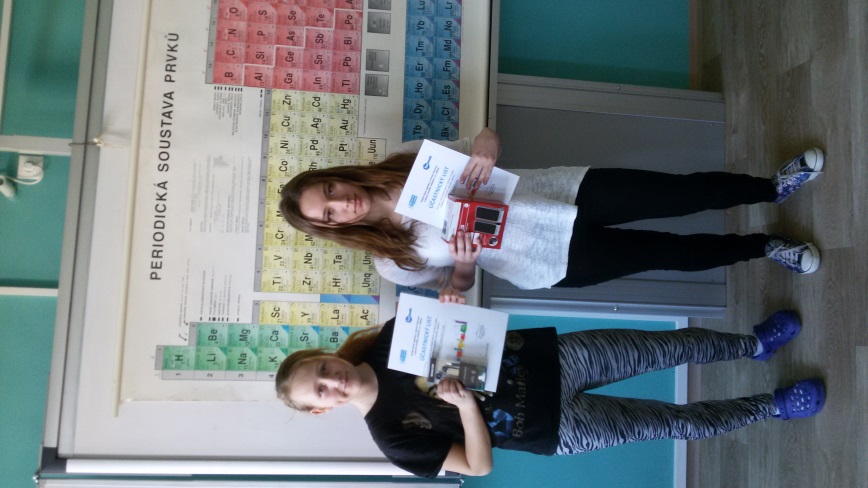 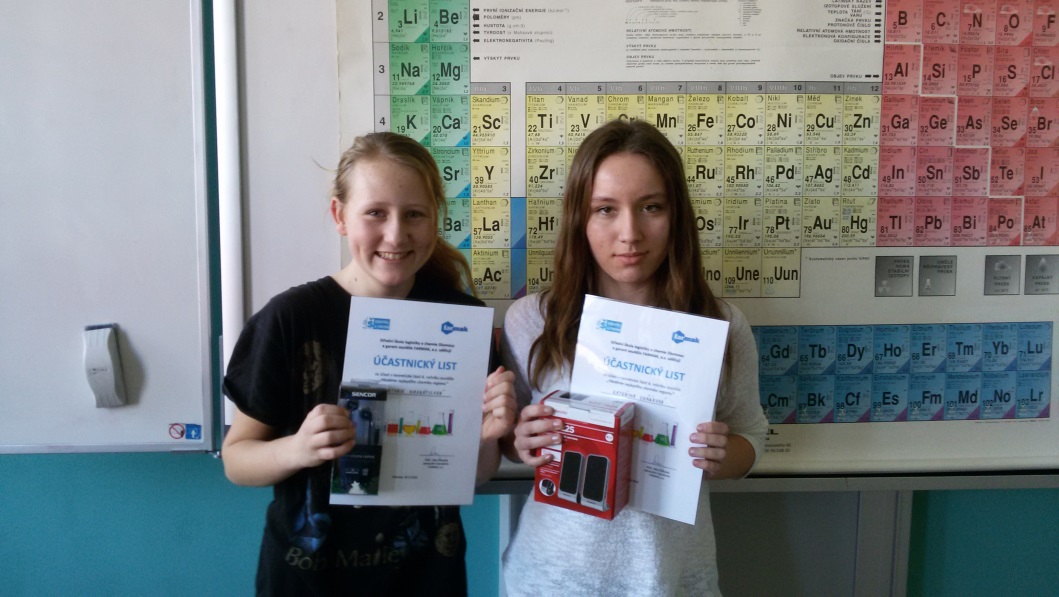 